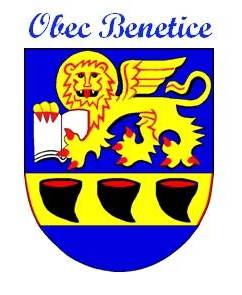 Program zasedání zastupitelstva obceMísto konání: budova OÚ BeneticeDne 26.3.2021Zahájení 18:00 hod.Plnění usnesení z minulého ZOProjednání žádosti Nemocnice Třebíč o finanční darProjednání účelu PPOV 2021Různé